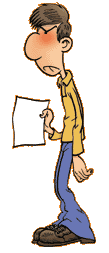 Dialogue :Le père :   C’est   quoi   ces   notes ?!!!La fille :   Bahh… heu ….   C’est   mes  notes ?Le père : Ah  ça  je  sais !  Je  te  demande  c’est  quoi  ces  MAUVAISES  notes ?Regarde ça !   08  de  moyenne  en  histoire …  « insuffisant »La fille :  J’aime   pas   les   histoires  !Le père :  09/20 en   lecture   « Parle  avec  sa  voisine  au  lieu  de  lire  »La fille :  J’aime  pas  lire  les  histoires …Le père : Et  en  calcul  tu as   02   de   moyenne,   c’est   catatrophique !!La fille : C’est  pas  ma  faute  on  dit  que  les  filles  sont  nulles  en  maths,  et  c’est  vrai !Le père :  Résultat,  pour  le  3ème  trimestre  tu  as   6/20  de  moyenne !  Tu  veux  redoubler  ton   CE1 ou  quoi ?La  fille :   Oh   Oui   oui   oui !!!  Comme   ça,  à  la   prochaine  rentrée   je   serai  dans   la  même  classe  que  Marie ! hé  hé !!Le père : Comment   ça ?!!  Tu  fais  exprès de  ramener des  mauvaises  notes  pour  rester  en CE1 ? Tout  ça  pour  être  avec   ta  copine à la  rentrée  2013  !!  C’est  pas  possible !!La fille :  Si  si,  et  tu  dois  m’encourager  car   je  suis   solidaire  avec  mes amis  je ne  veux  pas  les laisser  tomber !Le père :   La solidarité …. Tttttuutuut, allez …. Va   faire  la  vaisselle  tu seras  solidaire   avec  ta  mère !